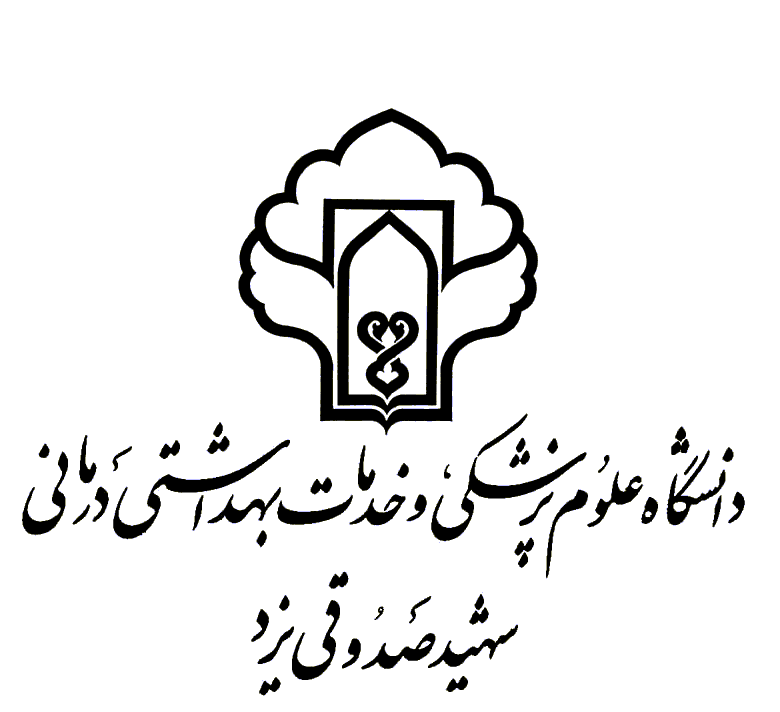 واحد علوم پايهبـرنامه زمانبندي و اجراي طرح درس دانشکده  بین المللگروه: ميكروب شناسي	                              نيمسال: اول                    سال تحصيلي: 96-1395اسم درس: باكتري شناسي پزشكي	            تعداد واحد : 3 واحد	      مسئول درس: دكتر زنديروزهاي تشكيل كلاس: یک شنبه  10-8چهارشنبه   16- 14   ( یک هفته در میان)                رشته: پزشکیواحد علوم پايهبـرنامه زمانبندي و اجراي طرح درس دانشکده بین المللگروه : ميكروب شناسي	           نيمسال:اول		         سال تحصيلي : 96-1395اسم درس : باكتري شناسي           تعداد واحد : 3 واحد                   مسئول درس: دكتر زنديروزهاي تشكيل كلاس :  یکشنبه        12-10		                     رشته : پزشکیچهارشنبه  16-14  (یک هفته در میان)*کلاس هایی که با روز تعطیل مصادف می شوند با هماهنگی آموزش، قبل از برگزاری کلاس بعدی ارائه می گردد.منابع مورد استفاده در تدريس :      ميكروبشناسي پزشكي نوشته جاوتز (2016)ارزشيابي : حضور و غياب در كلاس ، پرسش و پاسخ ، کنفرانس و تحقیق دانشجویی :      5 %امتحان ميان ترم:                                                                         30%امتحان پايان ترم :                                                                         65% امتحانات بصورت تستي و تشريحي برگزار میشود .نوع ارزشیابی :- سوالات چهارجوابی ، سوالات تشریحی، جا خالی- حداکثر 20% سوالات دارای تاکسونومی 2 و یا 3 خواهد بود ( سوالات بصورت case)-20% سوالات بصورت غیر تستی می باشد.-20% سوالات  چهار جوابی به زبان انگلیسی است. شماره تاريخموضوع بحثمدرسبــاكتـري شناسي عموميبــاكتـري شناسي عموميبــاكتـري شناسي عموميبــاكتـري شناسي عموميبــاكتـري شناسي عمومي1یکشنبه21/6/95تاريخچه، طبقه بندي و خصوصيات پروكاريوتهادكتر زندي2چهارشنبه24/6/95ساختمان تشريحي باكتريهادكتر زندي3یکشنبه28/6/95متابوليسم باكتريها دكتر زندي4یکشنبه4/7/95ژنتيك باكتريهادكتر زندي5چهارشنبه7/7/95پاتوژنيسيته و مكانيسم دفاع بدن اثر دكتر زندي 6یکشنبه11/7/95عوامل فيزيكي و شيميايي روي باكتريهاآقای مصدق7یکشنبه18/7/95آنتي بيوتيكها آقای مصدق 8چهارشنبه21/7/95(تعطیل)فلور طبيعي بدندكتر زنديباكتري شناسي سيستماتيكباكتري شناسي سيستماتيكباكتري شناسي سيستماتيكباكتري شناسي سيستماتيكباكتري شناسي سيستماتيك9یکشنبه15/7/95استافيلوكوك ها دكتر زندي10یکشنبه2/8/95استرپتوكوك ها و پنوموكوك دكتر زندي 11چهارشنبه5/8/95باسيل هاي گرم مثبت بدون اسپور آقای مصدق12یکشنبه9/8/95باسيل هاي گرم مثبت اسپور دارآقای مصدق13یکشنبه16/8/95نایسریاسه دکتر زندی14چهارشنبه19/8/95انتروباكترياسه دکتر زندی15یکشنبه23/8/95انتروباكترياسه و باسيل هاي گرم منفي غيرتخميري دكتر زندي16یکشنبه30/8/95(تعطیل)باکتری های بی هوازی بدون اسپوردكترزندي17چهارشنبه3/9/95ويبريوناسه، كامپيلوباكتر، هليكوباكتر آقای مصدقشمارهتاريخموضوع بحثتدريس كننده18یکشنبه7/9/95هموفيلوس، بوردتلا وبروسلا دكتر زندي19یکشنبه14/9/95يرسينيا، فرانسيسلا، پاستورلا و لژيونلاآقاي مصدق20چهارشنبه17/9/95مایکوباکتریوم ها آقای مصدق21یکشنبه21/9/95مایکوپلاسما و ریکتزیا دکتر زندی22یکشنبه28/9/95کلامیدیاهادكتر زندي23چهارشنبه1/10/95اسپیروکتاسهدکتر زندی24یکشنبه5/10/95اپیدمیولوژی وعفونت های باکتریایی دستگاههای مختلف بدن دكتر زندي25امتحان پايان ترماعضاء گروه